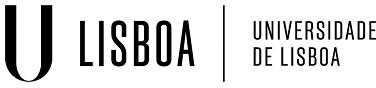 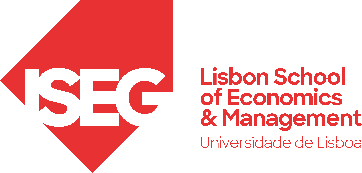 ERASMUS + MOBILITY- PLACEMENT PERIOD 20 /20ACCEPTANCE LETTERIt’s hereby certified that NAME OF HOST INSTITUTION , accepts the student NAME OF THE STUDENT, with the identification number	and permanent residence in STUDENT ADRESS, as an Erasmus Student for a Placement Period, accordingly to what follows:TRAINING PERIODRECEIVING INSTITUTION CONTACTSDate:	/	/	 Name and Position: Signature:Official Stamp:Gabinete Internacional de Mobilidade / International Mobility Office, Divisão de Serviços Académicos / Academic Division, ISEG - Instituto Superior de Economia e Gestão, School of Economics and Management of the Universidade de LisboaRua do Quelhas, nº 6 - 1200-781 LisboaTelef : (+351) 21 392 2737; Email: imo@iseg.ulisboa.ptMO_PR16-26/V05DurationFrom	/	/	to	/	/	(total of	months)Programme-----Tasks of the Trainee----MonitoringPlanCountryNameActivity Sector(NACE code)Address,telephone, fax and e-mailContact person/ Tutor (name and contacts)